МУНИЦИПАЛЬНОЕ БЮДЖЕТНОЕ ОБЩЕОБРАЗОВАТЕЛЬНОЕ УЧРЕЖДЕНИЕ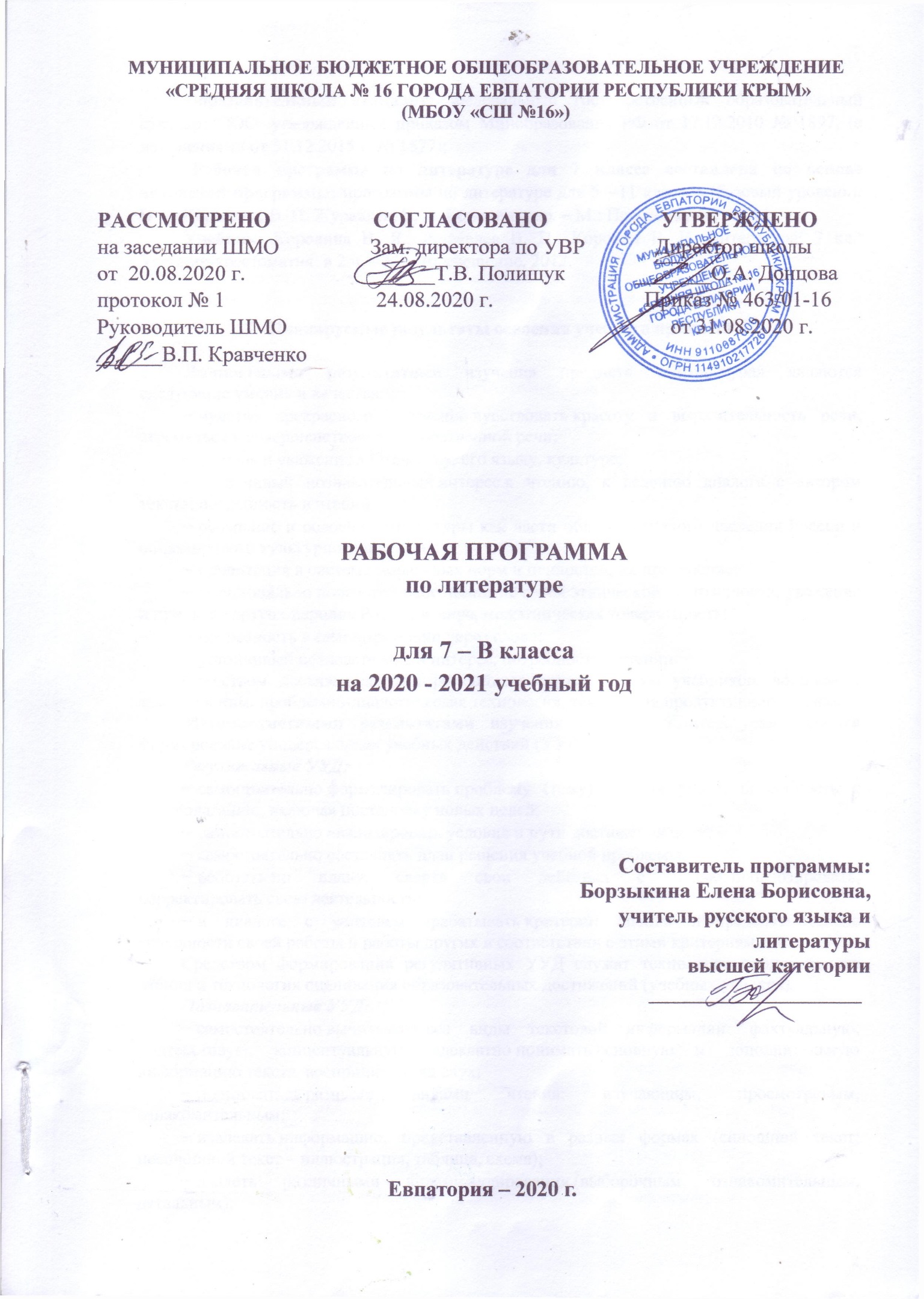  «СРЕДНЯЯ ШКОЛА № 16 ГОРОДА ЕВПАТОРИИ РЕСПУБЛИКИ КРЫМ» (МБОУ «СШ №16»)РАССМОТРЕНО                   СОГЛАСОВАНО                     УТВЕРЖДЕНОна заседании ШМО                 Зам. директора по УВР             Директор школыот  20.08.2020 г.                       ______Т.В. Полищук             _______О.А. Донцова протокол № 1                            24.08.2020 г.                            Приказ № 463/01-16    Руководитель ШМО                                                                       от 31.08.2020 г.______В.П. Кравченко                                                                                                         РАБОЧАЯ ПРОГРАММА по литературедля 7 – В классана 2020 - 2021 учебный год Составитель программы: Борзыкина Елена Борисовна, учитель русского языка и литературы высшей категорииЕвпатория – 2020 г.Образовательный стандарт: Федеральный государственный образовательный стандарт ООО, утвержденный приказом Минобразования РФ от 17.12.2010 № 1897, (с изменениями от 31.12.2015 г. № 1577);  Рабочая программа по литературе для 7 класса составлена на основе авторской программы: программы по литературе для 5—11 классов (базовый уровень): В. Я. Коровина, В. П. Журавлев, В, И. Коровин и др. – М.: Просвещение, - 2011.Учебник: Коровина В. Я., Журавлев В. П., Коровин В. И. Литература: 7 кл.: Учебник-хрестоматия: в 2 ч. – М.: Просвещение, 2012.Планируемые результаты освоения учебного предметаЛичностными результатами изучения предмета «Литература» являются следующие умения и качества:– чувство прекрасного – умение чувствовать красоту и выразительность речи, стремиться к совершенствованию собственной речи;– любовь и уважение к Отечеству, его языку, культуре;– устойчивый познавательный интерес к чтению, к ведению диалога с автором текста; потребность в чтении.– осознание и освоение литературы как части общекультурного наследия России и общемирового культурного наследия;– ориентация в системе моральных норм и ценностей, их присвоение;– эмоционально положительное принятие своей этнической идентичности; уважение и принятие других народов России и мира, межэтническая толерантность;– потребность в самовыражении через слово;– устойчивый познавательный интерес, потребность в чтении.Средством достижения этих результатов служат тексты учебников, вопросы и задания к ним, проблемно-диалогическая технология, технология продуктивного чтения.Метапредметными результатами изучения предмета «Литература» является формирование универсальных учебных действий (УУД).Регулятивные УУД:– самостоятельно формулировать проблему (тему) и цели урока; способность к целеполаганию, включая постановку новых целей;– самостоятельно анализировать условия и пути достижения цели;– самостоятельно составлять план решения учебной проблемы;– работать по плану, сверяя свои действия с целью, прогнозировать, корректировать свою деятельность;– в диалоге с учителем вырабатывать критерии оценки и определять степень успешности своей работы и работы других в соответствии с этими критериями.Средством формирования регулятивных УУД служат технология продуктивного чтения и технология оценивания образовательных достижений (учебных успехов).Познавательные УУД:– самостоятельно вычитывать все виды текстовой информации: фактуальную, подтекстовую, концептуальную; адекватно понимать основную и дополнительную информацию текста, воспринятого на слух;– пользоваться разными видами чтения: изучающим, просмотровым, ознакомительным;– извлекать информацию, представленную в разных формах (сплошной текст; несплошной текст – иллюстрация, таблица, схема);– владеть различными видами аудирования (выборочным, ознакомительным, детальным);– перерабатывать и преобразовывать информацию из одной формы в другую (составлять план, таблицу, схему);– излагать содержание прочитанного (прослушанного) текста подробно, сжато, выборочно;– пользоваться словарями, справочниками;– осуществлять анализ и синтез;– устанавливать причинно-следственные связи;– строить рассуждения.Средством развития познавательных УУД служат тексты учебника и его методический аппарат; технология продуктивного чтения.Коммуникативные УУД:– учитывать разные мнения и стремиться к координации различных позиций в сотрудничестве;– уметь формулировать собственное мнение и позицию, аргументировать её и координировать её с позициями партнёров в сотрудничестве при выработке общего решения в совместной деятельности;– уметь устанавливать и сравнивать разные точки зрения прежде, чем принимать решения и делать выборы;– уметь договариваться и приходить к общему решению в совместной деятельности, в том числе в ситуации столкновения интересов;– уметь задавать вопросы, необходимые для организации собственной деятельности и сотрудничества с партнёром;– уметь осуществлять взаимный контроль и оказывать в сотрудничестве необходимую взаимопомощь;– осознавать важность коммуникативных умений в жизни человека;– оформлять свои мысли в устной и письменной форме с учётом речевой ситуации; создавать тексты различного типа, стиля, жанра;– оценивать и редактировать устное и письменное речевое высказывание;– адекватно использовать речевые средства для решения различных коммуникативных задач; владеть монологической и диалогической формами речи, различными видами монолога и диалога;– высказывать и обосновывать свою точку зрения;– слушать и слышать других, пытаться принимать иную точку зрения, быть готовым корректировать свою точку зрения;– выступать перед аудиторией сверстников с сообщениями;– договариваться и приходить к общему решению в совместной деятельности;– задавать вопросы.Предметными результатами изучения предмета «Литература» является сформированность следующих умений:Ученик научится на необходимом (базовом) уровне:– осознанно воспринимать и понимать фольклорный текст; различать фольклорные и литературные произведения, обращаться к пословицам, поговоркам, фольклорным образам в различных ситуациях речевого общения, сопоставлять фольклорную сказку и её интерпретацию средствами других искусств (иллюстрация, мультипликация, художественный фильм);– выделять нравственную проблематику фольклорных текстов как основу для развития представлений о нравственном идеале народа, для формирования представлений о русском национальном характере;– видеть черты русского национального характера в героях русских сказок и былин, видеть черты национального характера других народов в героях народного эпоса;– выбирать фольклорные произведения для самостоятельного чтения;– использовать малые фольклорные жанры в своих устных и письменных высказываниях;– выразительно читать сказки и былины, соблюдая соответствующую интонацию «устного высказывания»;– пересказывать сказки, используя в своей речи художественные приёмы, характерные для народных сказок;– выявлять в сказках характерные художественные приемы и на этой основе определять жанровую разновидность сказки, отличать литературную сказку от фольклорной;– осознанно воспринимать художественное произведение в единстве формы и содержания;– адекватно понимать художественный текст и давать его смысловой анализ, интерпретировать прочитанное, отбирать произведения для чтения;– воспринимать художественный текст как произведение искусства;– определять для себя цели чтения художественной литературы, выбирать произведения для самостоятельного чтения;– выявлять и интерпретировать авторскую позицию, определять своё отношение к ней, и на этой основе формировать собственные ценностные ориентации;– определять актуальность произведений для читателей разных поколений и вступать в диалог с другими читателями;– создавать собственный текст аналитического и интерпретирующего характера в различных форматах;– сопоставлять произведение словесного искусства и его воплощение в других искусствах;Ученик получит возможность на повышенном уровне:– сочинять былину и/или придумывать сюжетные линии;– сравнивать произведения героического эпоса разных народов, определять черты национального характера;– выбирать произведения устного народного творчества разных народов для самостоятельного чтения, руководствуясь конкретными целевыми установками;– устанавливать связи между фольклорными произведениями разных народов на уровне тематики, проблематики, образов (по принципу сходства и различия);– выбирать путь анализа произведения, адекватный жанрово-родовой природе художественного текста;– видеть элементы поэтики художественного текста, их художественную и смысловую функцию;– сопоставлять «чужие» тексты интерпретирующего характера, аргументированно оценивать их;– оценивать интерпретацию художественного текста, созданную средствами других искусств;– сопоставлять произведения русской и мировой литературы, самостоятельно (или под руководством учителя) определяя линии сопоставления, выбирая аспект для сопоставительного анализа;– осуществлять самостоятельную проектно-исследовательскую деятельность и оформлять её результаты в разных форматах (работа исследовательского характера, реферат, проект).Содержание учебного предмета1.Введение. (1 час)Изображение человека как важнейшая идейно-нравственная проблема литературы.2.Устное народное творчество. (6 часов) Предания как поэтическая автобиография народа. Исторические события в преданиях «Воцарение Ивана Грозного», «Сороки-ведьмы», «Петр и плотник». Пословицы и поговорки.Понятие о былине. «Вольга и Микула Селянинович». Воплощение в былине нравственных критериев русского народа. Микула – носитель лучших человеческих качеств. Киевский цикл былин. «Садко». «Илья Муромец и Соловей – Разбойник». Героический эпос в мировой культуре. Карело-финский мифологический эпос «Калевала». 3.Из древнерусской литературы. (2 часа)Понятие о древнерусской литературе. Жанры древнерусской литературы. «Поучение» Владимира Мономаха.Нравственные заветы Древней Руси. Гимн любви и верности в «Повести о Петре и Февронии Муромских». Фольклорные мотивы.Из русской литературы XVIII века. (2 часа)Михаил Васильевич Ломоносов. Личность и судьба гениального человека. Литературное творчество М.В.Ломоносова. Слово о поэте и ученом. Теория «трёх штилей».  «К статуе Петра Великого», «Ода на день восшествия на Всероссийский престол ея Величества государыни императрицы Елисаветы Петровны 1747 года. Теория. Ода.  Гавриил Романович Державин – поэт и гражданин.  Краткий рассказ о поэте. Своеобразие поэзииГ. Р. Державина. Новаторство в стихотворческой деятельности.  «Река времен в  своем стремленьи…», «На птичку…», «Признание».Из русской литературы XIX века. (26 часов)А.С. Пушкин. Краткий рассказ о писателе. История в произведениях. Поэма «Полтава».  «Медный всадник». Историческая основа поэмы «Медный всадник».  «Песнь о вещем Олеге». Интерес Пушкина к истории России. Летописный источник «Песни о вещем Олеге». Особенности композиции. Своеобразие языка. Основная мысль стихотворения А.С.Пушкин «Борис Годунов»: сцена вЧудовом монастыре.  «Станционный смотритель» - повесть о «маленьком» человеке. «Повести Белкина». Жанровое своеобразие.М.Ю.Лермонтов. Жизнь и творчество писателя. «Песня про царя Ивана Васильевича, молодого опричника и удалого купца Калашникова». Поэма об исторической прошлой Руси. Картины быта XVI века, их значение для понимания характеров и идеи поэмы.  Нравственный поединок Калашникова с Кирибеевичем и Иваном Грозным. Защита человеческого достоинства и нравственных идеалов. Особенности сюжета поэмы. Авторское отношение к изображаемому. Язык и стих. Стихотворения М.Ю.Лермонтова: «Когда волнуется желтеющая нива…», «Молитва», «Ангел». Проблема гармонии человека и природы.Н.В. Гоголь. Краткий рассказ о писателе. Тарас Бульба. История создания повести. Художественные Эпоха и герои. Историческая основа повести. Товарищество и братство в повести Н.В.Гоголя «Тарас Бульба» Нравственный облик Тараса Бульбы и его товарищей-запорожцев: героизм, самоотверженность, верность боевому товариществу и подвигам во имя родной земли. Художественные особенности повести.И.С.Тургенев. Жизнь и творчество писателя. «Бирюк» как произведение о бесправных и обездоленных. Лесник и его дочь. Нравственные проблемы рассказа. Герои рассказа И.С. Тургенева «Бежин луг». Стихотворения в прозе «Русский язык», «Близнецы», «Два богача». Авторские критерии нравственности в стихотворениях в прозе.Н.А.Некрасов. Жизнь и творчество поэта. Поэма «Русские женщины»: «Княгиня Трубецкая». Историческая основа поэмы. Величие духа русской женщины. Стихотворения Н.А.Некрасова «Размышления у парадного подъезда», «Вчерашний день часу в шестом…». А.К.Толстой. «Василий Шибанов», «Князь Михайло Репнин». Правда и вымысел. Конфликт «рыцарства» и самовластья. М.Е.Салтыков - Щедрин. Жизнь и творчество писателя. «Сказки для детей изрядного возраста». «Повесть о том, как один мужик двух генералов прокормил». Сатирическое изображение нравственных пороков общества. Смысл противопоставления генералов и мужика. Нравственное превосходство человека из народа и авторское осуждение его покорности.Л.Н.Толстой. Жизнь и творчество писателя. «Детство» (главы). Автобиографический характер повести. Сложность взаимоотношений детей и взрослых.Главный герой повести. Его чувства, поступки и духовный мир.А.П.Чехов. Жизнь и творчество писателя. «Хамелеон». Живая картина нравов. Осмеяние душевных пороков. Смысл названия рассказа Средства создания комического в рассказе «Хамелеон». Два лица России в рассказе А.П.Чехова «Злоумышленник». Смех и слезы в рассказе А.П.Чехова «Размазня».Стихотворения о родной природе. В.А.Жуковский «Приход весны». А.К.Толстой «Край ты мой, родимый край…», «Благовест». И.А.Бунин «Родина».Из русской литературы XX века. (24 часа)И.А.Бунин. Жизнь и творчество писателя. «Цифры». Сложность взаимопонимания детей и взрослых. Авторское решение этой проблемы. «Лапти». Нравственный смысл рассказа.М.Горький. Жизнь и творчество писателя. «Детство». Автобиографический характер повести. Изображение «свинцовых мерзостей жизни». Изображение быта и характеров. «Легенда о Данко» из рассказа «Старуха Изергиль». Романтический характер легенды.Л.Н.Андреев. Жизнь и творчество писателя. «Кусака». Гуманистический пафос произведения.В.В.Маяковский. Слово о поэте.  «Необычайное приключение…». Юмор автора. Роль фантастических картин. Своеобразие художественной формы стихотворения. Стихотворение «Необычайное приключение, бывшее с Владимиром Маяковским летом на даче». Стихотворение В.В.Маяковского «Хорошее отношение к лошадям». Два взгляда на мир. Сложность и тонкость внутреннего мира лирического героя.А.П.Платонов. Жизнь и творчество писателя. «Юшка». Друзья и враги главного героя. Его непохожесть на окружающих людей. Б.Л.Пастернак «Никого не будет в доме…», «Июль». Своеобразие картин природы в лирике Пастернака. А.Т.Твардовский «Снега потемнеют синие…», «Июль – макушка лета…», «На дне моей жизни…». Философские проблемы в лирике Твардовского. Трудности и радости грозных лет войны в стихотворениях А.Ахматовой, К.Симонова, А.Твардовского, А.Суркова, Н.Тихонова.Ф.Абрамов. «О чем плачут лошади».  Эстетические и нравственные проблемы рассказа Ф.Абрамова «О чем плачут лошади».Е.И.Носов. Жизнь и творчество писателя. «Кукла». Нравственные проблемы рассказа. «Живое пламя».Ю.П.Казаков. Жизнь и творчество писателя. «Тихое утро». Герои рассказа и их поступки. Д.С.Лихачев. Слово о писателе, ученом, гражданине. «Земля родная» (главы из книги) как духовное напутствие молодежи.М.М.Зощенко. Жизнь и творчество писателя. «Беда.». Смешное и грустное в рассказе.Стихотворения о родной природе. В.Я.Брюсов «Первый снег», Ф.Соло-губ «Забелелся туман за рекой…». С.А.Есенин «Топи да болота…». Н.А.Заболоцкий «Я воспитан природой суровой…». Н.М.Рубцов «Тихая моя Родина».И.А.Гофф «Русское поле». Б.Ш.Окуджава «По Смоленской дороге». А.Н.Вертинский «Доченьки».Из литературы народов России (2 часа)Расул Гамзатов «Земля как будто стала шире…», из цикла «Восьмистишия». Размышления поэта об истоках и основах жизни.Зарубежная литература (5 часов)Р.Бёрнс Жизнь и творчество поэта. «Честная бедность». Представления поэта о справедливости и честности.Дж.Г.Байрон. «Ты кончил жизни путь, герой…».Японские трехстишия (хокку). Особенности жанра.О.Генри. «Дары волхвов». Нравственные проблемы в произведениях зарубежной литературе.Р.Д. Брэдбери. «Каникулы» - Фантастический рассказ-предупреждение. Мечта о победе добра.ПРОИЗВЕДЕНИЯ ДЛЯ ЗАУЧИВАНИЯ НАИЗУСТЬБылины: «Вольга и Микула Селянинович», «Садко» (отрывок по выбору учащихся).М. В. Ломоносов. Ода на день восшествия на Всероссийский престол ея Величества государыни Императрицы Елисаветы Петровны 1747 года (отрывок).А. С. Пушкин «Медный всадник» (отрывок). А. С. Пушкин «Песнь о вещем Олеге».М. Ю.Лермонтов «Песня про царя Ивана Васильевича, молодого опричника и удалого купца Калашникова» (фрагмент по выбору). М. Ю.Лермонтов «Когда волнуется желтеющая нива...».М. Ю.Лермонтов «Ангел».Н. В. Гоголь «Тарас Бульба» (речь о товариществе).И. С. Тургенев «Русский язык».Н. А. Некрасов «Русские женщины» (отрывок по выбору учащихся).В. А. Жуковский «Приход весны», А. К. Толстой. «Край ты мой, родимый край...» или «Благовест», И. А. Бунин «Родина» (на выбор).В. В. Маяковский «Необычайное приключение, бывшее с Владимиром Маяковским летом на даче», «Хорошее отношение к лошадям» (на выбор).По теме «Великая Отечественная война»: 1-2 стихотворения по выбору учащихся (К.М.Симонов. «Ты помнишь, Алеша, дороги Смоленщины...», Е. М. Винокуров. Москвичи).С.А.Есенин. «Топи да болота...», Н.А.Заболоцкий. «Я воспитан природой суровой...», Н. М. Рубцов. «Тихая моя родина...» (на выбор).А. Т. Твардовский. «Снега потемнеют синие...».Тематическое планированиеКалендарно-тематическое планирование№ раздела и темыНаименование разделов и темКол-во часовКонтрольные работыКонтрольные работыКонтрольные работыРазвитие  речиВнеклассное  чтениеЧтение наизусть№ раздела и темыНаименование разделов и темКол-во часовКлассное сочинениеДомашнее сочинениеКонтрольная работаРазвитие  речиВнеклассное  чтениеЧтение наизусть1.Введение. 1----2.Устное народное творчество 6---1-13.Из древнерусской литературы2---1--4.Из литературы ХVIII века 2-----15.Из литературы ХIХ века  2611-6286.Из литературы ХХ века  2411-4257.Из литературы народов России.2--1---8.Из зарубежной литературы5------Итого:6822112415№ п/п№ п/пДатаДатаТема урокаЧтение наизустьпланфактпланфактТема урокаЧтение наизустьВведение  (1 час).Введение  (1 час).Введение  (1 час).Введение  (1 час).Введение  (1 час).Введение  (1 час).1.01.09Изображение человека как важнейшая идейно-нравственная проблема литературы.Устное народное творчество (6 часов).   Устное народное творчество (6 часов).   Устное народное творчество (6 часов).   Устное народное творчество (6 часов).   Устное народное творчество (6 часов).   Устное народное творчество (6 часов).   2.03.09Предания как поэтическая автобиография народа. Исторические события в преданиях «Воцарение Ивана Грозного», «Сороки-ведьмы», «Петр и плотник». 3.08.09Былины. «Вольга и Микула Селянинович». Образ главного героя как отражение нравственных идеалов русского народа.Народные былины «Вольга и Микула Се-лянинович»,«Садко» (отрывок по выбору).4.10.09«Русские богатыри как выражение национального представления о героях». Былины «Илья Муромец и Соловей – Разбойник», «Садко». 5.15.09Пословицы и поговорки.Р.р. № 1. Устное сочинение по пословице. 6.17.09«Калевала». Карело-финский мифологический эпос.7.22.09Обобщающее тестирование по теме «Устное народное творчества».Из древнерусской литературы (2 часа).   Из древнерусской литературы (2 часа).   Из древнерусской литературы (2 часа).   Из древнерусской литературы (2 часа).   Из древнерусской литературы (2 часа).   Из древнерусской литературы (2 часа).   8.24.09 «Поучение» Владимира Мономаха (отрывок). Р.р. № 2. Нравственные заветы Древней Руси.9.29.09«Повесть о Петре и Февронии Муромских» - гимн любви и верности. Из русской литературы XVIII века (2 часа).Из русской литературы XVIII века (2 часа).Из русской литературы XVIII века (2 часа).Из русской литературы XVIII века (2 часа).Из русской литературы XVIII века (2 часа).Из русской литературы XVIII века (2 часа).10.01.10М.В.Ломоносов.  Личность и судьба гениального человека. Литературное творчество. М.В. Ломоносов «Ода на день восшествия на Всероссийский престол ея Величества госу-дарыни Императрицы Елисаветы Петровны 1747 года» (отрывок по выбору).11.06.10Г.Р.Державин – поэт и гражданин.  Своеобразие поэзии Г. Р. Державина. Из русской литературы XIХ века (26 часов).Из русской литературы XIХ века (26 часов).Из русской литературы XIХ века (26 часов).Из русской литературы XIХ века (26 часов).Из русской литературы XIХ века (26 часов).Из русской литературы XIХ века (26 часов).12.08.10А.С.Пушкин.«Песнь о вещем Олеге» и ее летописный источник. Тема судьбы в балладе.  А.С. Пушкин «Песнь о вещем Олеге».13.13.10История России в поэмах А.С. Пушкина («Полтава», «Медный всадник»).А.С. Пушкин «Медный всадник» (отрывок).14.15.10А.С.Пушкин – драматург. Трагедия «Борис Годунов»15.20.10Проза А.С.Пушкина. «Станционный смотритель» - повесть о «маленьком» человеке. Образ Самсона Вырина.16.22.10Р. р. № 3.  Образ Дуни в повести «Станционный смотритель».17.27.10Вн. чт. № 1. М.Ю.Лермонтов. Душа и лира поэта.18.29.10М.Ю.Лермонтов. «Песня про царя Ивана Васильевича, молодого опричника и удалого купца Калашникова» - поэма об историческом прошлом России. М.Ю. Лермонтов «Когда волнуется желтеющая нива...», «Ангел».19.10.11Нравственный поединок Калашникова с Кирибеевичем и Иваном Грозным. Нравственные идеалы.М.Ю. Лермонтов «Песня про царя Ивана Васильевича, молодого опричника и удалого купца Калашникова» (фрагмент по выбору). 20.12.11Н.В.Гоголь. «Тарас Бульба». Историческая и фольклорная основа повести. 21.17.11Р. р. № 4.   Тарас Бульба и его сыновья. Остап и Андрий – сопоставительная характеристика героев. 22.19.11Запорожская Сечь, её нравы и обычаи. Героизм, самоотверженность, верность боевому товари-ществу .Н.В. Гоголь «Тарас Бульба» (речь о товариществе).23.24.11Р. р. №  5. Подготовка к написанию контрольного сочинения №1 по повести «Тарас Бульба».24.26.11Р.р. № 6. Написание контрольного сочинения №1 по повести Н.В.Гоголя «Тарас Бульба».  25.01.12И.С.Тургенев. Цикл рассказов «Записки охотника» и их гуманистический пафос. «Бирюк» - произведение о бесправных и обездоленных. 26.03.12И.С.Тургенев. Стихотворения в прозе. Р.р. № 7. Подготовка к контрольному домашнему сочинению № 1 о русском языке.И.С. Тургенев «Русский язык».27.08.12Н.А.Некрасов. Поэма «Русские женщины»: «Княгиня Трубецкая». Величие духа русской женщины. Н.А. Некрасов «Русские женщины» (отрывок по выбору).28.10.12«Размышления у парадного подъезда». Боль поэта за судьбу народа. 29.15.12А.К. Толстой. Исторические баллады «Василий Шибанов», «Князь Михайло Репнин».30.17.12М.Е. Салтыков-Щедрин. «Повесть о том, как один мужик двух генералов прокормил». Страшная сила сатиры.31.22.12Вн. чт. № 2. М.Е. Салтыков-Щедрин «Дикий помещик». Обличение нравственных пороков общества.32.24.12Л.Н.Толстой. «Детство» (главы). Сложность взаимоотношений детей и взрослых.33.29.12Глава «Наталья Саввишна». Мастерство писателя в раскрытии духовного роста.34.12.01А.П.Чехов. «Хамелеон». Живая картина нравов. Осмеяние душевных пороков. Смысл названия рассказа.35.14.01Р.р. № 8.  Письменное высказывание на морально- этическую тему. Два лица России в рассказе А.П.Чехова «Злоумышленник».36.19.01Стихи русских поэтов 19 века о родной природе. В. А. Жуковский «При-ход весны», А. К. Толстой «Край ты мой, родимый край...» или «Благовест», И.А. Бунин «Родина» (на выбор).37.21.01Обобщающий урок по русской литературе XIX века.Из русской литературы 20 века (24 часа).Из русской литературы 20 века (24 часа).Из русской литературы 20 века (24 часа).Из русской литературы 20 века (24 часа).Из русской литературы 20 века (24 часа).Из русской литературы 20 века (24 часа).38.26.01И.А.Бунин. Рассказ «Цифры». Сложность взаимопонимания детей и взрослых.  39.28.01Вн. чт. № 3. И.А.Бунин. «Лапти». Нравственный смысл рассказа.40.02.02М.Горький. «Детство». Автобиографический характер повести. 41.04.02Анализ эпизода «пожар» из повести М.Горького «Детство».42.09.02Р.р. №  9. Подготовка к написанию контрольного классного сочинения №2 по повести М. Горького «Детство».43.11.02Р.р. № 10. Написание контрольного классного сочинения №2 по повести М. Горького «Детство».44.16.02 «Легенда о Данко» из рассказа «Старуха Изер-гиль». Романтический характер легенды.45.18.02Л.Н.Андреев. «Кусака». Гуманистический пафос произведения.46.25.02В.В.Маяковский. «Необычайное приключение…».  Роль поэзии в жизни человека и общества. 47.02.03В. Маяковский «Хорошее отношение к лоша-дям». Два взгляда на мир. В. Маяковский «Необычайное приклю-чение, бывшее с Влади-миром Маяковским летом на даче», «Хорошее отношение к лошадям» (на выбор).48.04.03А. П. Платонов. «Юшка».  Призыв к состраданию и уважению к человеку.49.09.03Р.р. № 11. Подготовка к написанию контрольного домашнего сочинения №2 «Внешняя и внутренняя красота человека»  (по рассказу А.П.Платонова «Юшка».50.11.03Вн. чт. № 4. А. П. Платонов. «В прекрасном и яростном мире». 51.16.03Б. Л. Пастернак «Никого не будет в доме…», «Июль». Своеобразие картин природы в лирике Пастернака. 52.30.03А. Т. Твардовский Философские проблемы в лирике А. Т. Твардовского. Пейзажная лирика. А.Т. Твардовский «Снега потемнеют синие...».53.06.04Час мужества (интервью с поэтом – участником Великой Отечественной войны).1—2 стихотворения по выбору учащихся (К.М.Симонов«Ты помнишь, Алеша,  дороги Смоленщины...», Е. М. Винокуров «Москвичи»).54.08.04Ф. Абрамов и его рассказ «О чем плачут лошади». Р.р. № 12.Устный ответ на проблемный вопрос.55.13.04Е. И. Носов. Рассказ «Кукла». Нравственная проблематика рассказа.56.15.04Е. И. Носов. «Живое пламя». Осознание огромной роли прекрасного в душе человека, в окружающей природе. Взаимосвязь природы и человека.57.20.04Ю.П.Казаков. «Тихое утро». Герои рассказа и их поступки.58.22.04Д.С.Лихачев. «Земля родная» (главы из книги) как духовное напутствие молодежи.59.27.04Смех М.М.Зощенко (по рассказу «Беда»).60.29.04«Тихая моя Родина…». Стихотворения о родной природе. Анализ стихотворения. Устный рассказ о своём крае.С.А.Есенин. «Топи да болота...», Н.А.Заболоцкий «Я воспитан природой суровой...»,Н. М. Рубцов «Тихая моя родина...» (на выбор).61.04.05Песни на стихи русских поэтов XX века.Из литературы народов России (2 часа).Из литературы народов России (2 часа).Из литературы народов России (2 часа).Из литературы народов России (2 часа).Из литературы народов России (2 часа).Из литературы народов России (2 часа).62.06.05Расул Гамзатов «Опять за спиной родная земля», «О моей Родине», «Я вновь пришел сюда…». Особенности художественной образности дагестанского поэта. 63.11.05Итоговая контрольная работа №1 по русской литературе XIX – XX веков. Из зарубежной литературы (5 часов). Из зарубежной литературы (5 часов). Из зарубежной литературы (5 часов). Из зарубежной литературы (5 часов). Из зарубежной литературы (5 часов). Из зарубежной литературы (5 часов). 64.18.05Р.Бёрнс. «Честная бедность». Представления поэта о справедливости и честности.65.20.05Дж.Г.Байрон - «властитель дум» целого поколения. Японские трехстишия (хокку). Написание хокку.66.25.05О.Генри. «Дары волхвов». Преданность и жертвенность во имя любви.67.Р.Д.Брэдбери. «Каникулы» - Мечта о победе добра.68.Повторение и обобщение изученного.